 Human experience quotes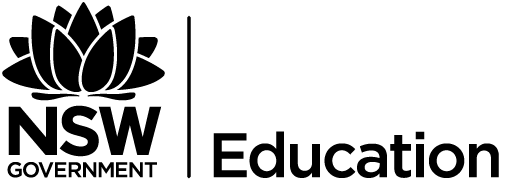 QuoteDo agree or disagree?Why? Why not?‘We all come into this world the same: naked, scared, and ignorant. After that grand entrance, the life we end up with is simply an accumulation of the choices we make.’Darren Hardy‘People grow through experience if they meet life honestly and courageously. This is how character is built.’Eleanor Roosevelt‘We gain strength, and courage, and confidence by each experience in which we really stop to look fear in the face... we must do that which we think we cannot.’Eleanor Roosevelt‘And once the storm is over, you won’t remember how you made it through, how you managed to survive. You won’t even be sure, whether the storm is really over. But one thing is certain. When you come out of the storm, you won’t be the same person who walked in. That’s what this storm’s all about.’Haruki Murakami‘Success and suffering will either darken your heart or make you wise, but they won't leave you where you were.’Timothy Keller‘All experience is an arch wherethro' gleams that untraveled world whose margins fade forever and forever as we move.’Alfred Lord TennysonThink of all your experiences as a huge tapestry that can be laid out in whatever pattern you wish. Each day you add a new thread to the weaving. Do you craft a curtain to hide behind, or do you fashion a magic carpet that will care you to unequalled heights?Tony Robbins